8.ULUSAL GEMİ VE YAT TASARIM YARIŞMASI JÜRİ TOPLANTISI GERÇEKLEŞTİRİLDİ15 Kasım 2019 tarihinde Tuzla Crowne Plaza Otel'de gerçekleştirilecek ödül töreni ile son bulacak olan Ulusal Gemi ve Yat Tasarım Yarışmasında sona gelindi. 2019 yılında 25 metre ve üzeri motor yat tasarımı konusu ile gerçekleştirilen yarışmaya 23 farklı tasarım grubu katılım sağladı. Birincilik ödülü olarak 40.000 Türk Lirası toplamda 85.000 Türk Lirası tutarında para ödülünü almaya hak kazanan öğrencilerin açıklanacağı ödül gecesinde Sunay Akın da sahne performansı sergileyecek.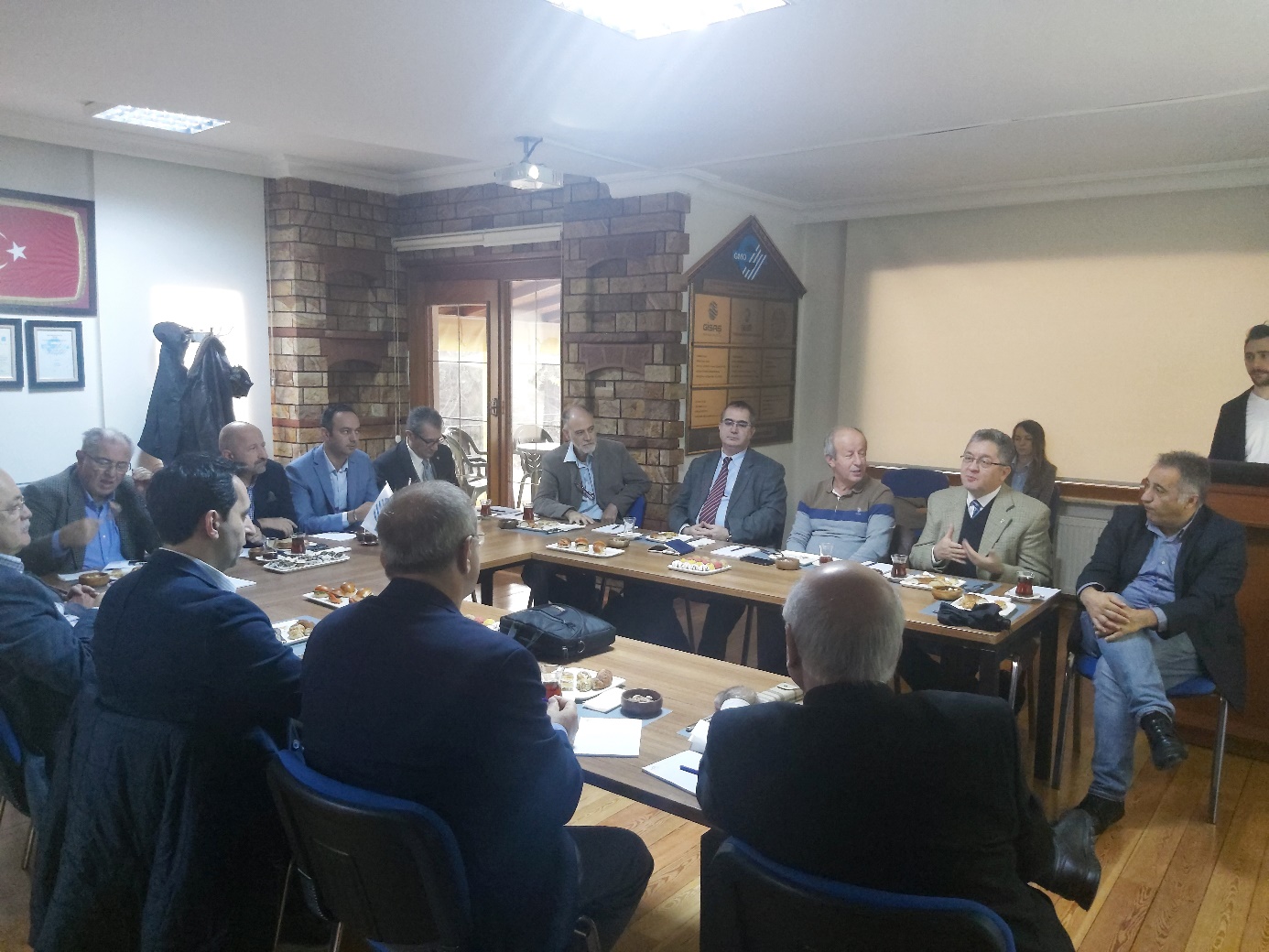 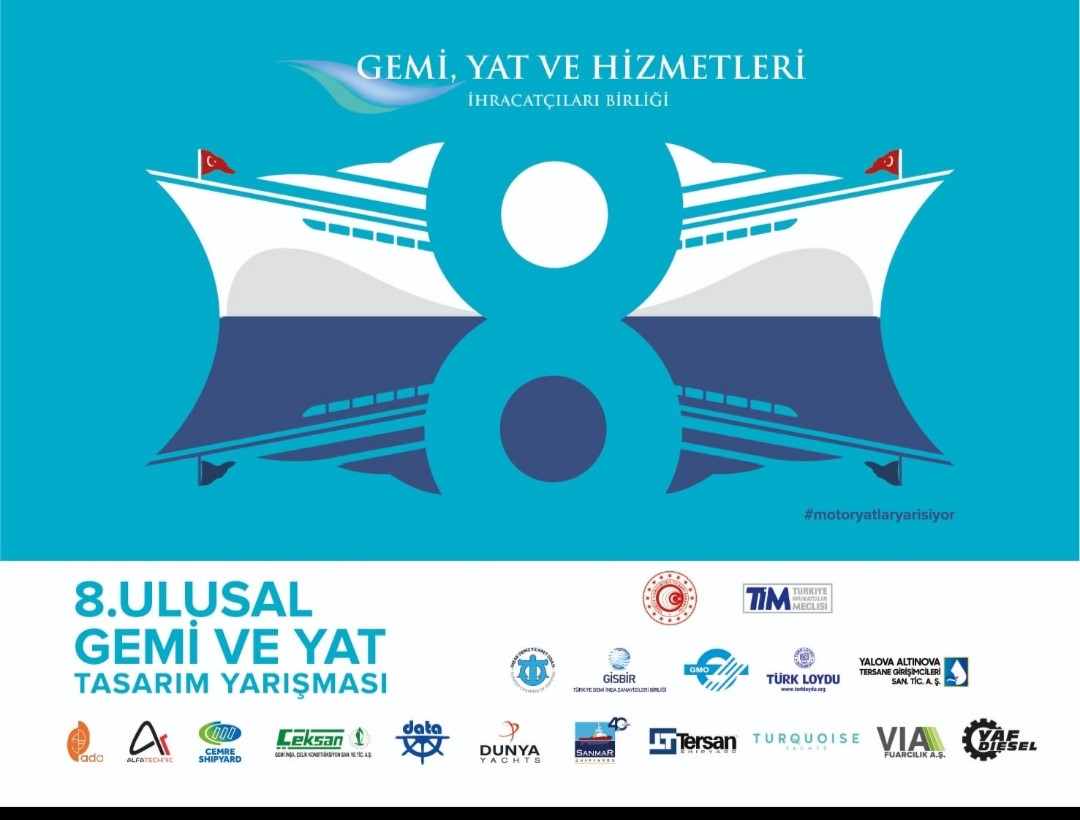 